Loving Paws Adoption Center
319 Keeth Rd, Crocker MO 65452
573-736-2088
www.lovingpawsadoptioncenter.com

Cat Adoption Application/Agreement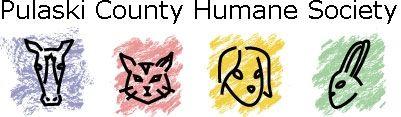 Completing this form does not guarantee an adoption. PCHS reserves the right to deny any adoption request.  Desired Cat’s Name & Description:____________________________________________________________________________                                                                                         Name of Primary Adopter(s):______________________________________ Email Address:______________________________                                                       Current Street Address:_______________________________________ City__________________ State ____ Zip____________           Telephone number(s):  Home:___________________________Cell:_____________________________Work:__________________________________                                         What type of accommodation do you live in?  (house, apartment, mobile home, etc.) ____________________________________                                                  Do you: ☐  Own or  ☐  Rent/Lease; Landlord’s name and phone number: _____________________________________________                                                                                  Where did you first see this cat? ☐ Petfinder.com ☐  adoptapet.com ☐  Other (please explain) _____________________________                                             Have you ever adopted an animal from PCHS? If so, when and which animal? _________________________________________                                                                           Have you had any animals in the past ten years that you do not currently have?  If so, what happened to them?
________________________________________________________________________________________________________                                                                   *Continue listing additional family pets on backside of this page. 
Have you ever taken an animal to a shelter / pound or rehomed?______ If yes, reason __________________________________                                                                               How many people live in your household? ___ Adults ___ Children   Ages of Children: ___________________________________                                                                 Is anybody in your household an asthma sufferer or allergic to cats? ☐ No  ☐ Yes  If yes, remedy? _________________________                              How do you plan to correct any bad behavior in your cat? __________________________________________________________                                                                                                         What is the most important trait in a cat that you are looking for? ____________________________________________________What are traits that are unacceptable? _________________________________________________________________________                                                                                                                                                                                                     On an average day, how long will your cat be left alone and why? ___________________________________________________                                                                                               Veterinarian who can vouch for the care of your animals: _________________________ Phone:___________________________                                  Where will you keep your cat?  ☐  In the House ☐ Loose outside ☐  Inside & outside         What will you do with your cat when you go on vacation or in case of an emergency?____________________________________                                                          What will happen to your cat if you move?______________________________________________________________________                                                                                                                               If you must give up your cat, how will you proceed? ______________________________________________________________                                                                                                             Are you planning on moving soon? ☐ Yes  ☐ No   May a PCHS representative conduct a home visit? ☐ Yes ☐ NoPersonal Reference (name & address):____________________________________________Phone:_____________________                                 Loving Paws Adoption Center
319 Keeth Rd, Crocker MO 65452
573-736-2088
www.lovingpawsadoptioncenter.com Please INITIAL the following points of contract:      1. I, as the Adopter, am responsible and will provide proper food, water, shelter, and kind treatment for this cat at all times and am responsible for any damage to personal property as a result of this adoption.      2. I understand that a cat can cost $300-$600 yearly to feed, vaccinate, license, and provide medical care, etc.      3. I understand that a new pet may take SEVERAL WEEKS TO MONTHS to settle into a new home. Potential issues to anticipate include: Marking (or scenting) in a new environment, potty training, protective aggression toward other animals until familiar with and properly introduced, nervousness, etc.  The cat and my household must be given time to acclimate.      4. I will license the cat in compliance with the law/ordinances in the city or county in which I am living.       5. I will keep the cat as a companion and will not sell, trade, abandon, or allow it to be used for medical/experimental or feeding purposes.      6. I will keep this cat as an indoor only companion.      7. For the safety and long term wellbeing of this cat, I agree to NEVER have it declawed.      8. If the cat is not already neutered / spayed, I WILL HAVE THE cat SPAYED / NEUTERED WITHIN 30 DAYS from the date of the adoption BY A LICENSED VETERINARIAN and shall provide a written statement from a veterinarian attesting to the fact that the cat was spayed or neutered and the date that the procedure was performed. The 30 day period may be extended if I submit a written statement signed by a veterinarian indicating that spaying or neutering would jeopardize the health of the cat at that time.      9. I will take the cat to a veterinarian of my choice for exams and immunizations within five (5) days from the date of adoption if not already current on shots. I am responsible for all veterinarian fees.      10. I am fully aware that the Pulaski County Humane Society (PCHS), Pulaski County, MO, makes no guarantees whatsoever as to the health, temperament, mental disposition, or training of the cat.       11. If I decide AT ANY TIME after this adoption that I can no longer keep this cat, I acknowledge and agree that I am to contact LPAC/PCHS prior to attempting to re-home  it on my own. If this animal passes away or gets lost, I agree to inform LPAC/PCHS of this.      12. I hereby fully and completely releases PCHS and its volunteer members from any defects or illnesses the cat may have or develop, and from any claims, cause of action, or liability for any injury of or damage to persons or property which may be caused by the cat, and to indemnify and hold PCHS harmless against all claims, including, but not limited to, those asserted by third persons, for any injury or damage to persons or property caused by the cat.       13. I agree to pay and reimburse PCHS for any and all legal fees and court costs incurred in enforcing these terms and conditions.      14. This agreement shall be governed by MO state laws and ordinances of the county.      15. In the event that any terms, provisions, or paragraph of this agreement is declared illegal, void, or unenforceable, this shall not affect or impair other terms, provisions, or paragraphs of this agreement and the doctrine of the severability shall be applied.Donation Amount $            ☐ Cash ☐ Check  ☐ Money Order ADOPTER AGREES TO THIS ADOPTION AGREEMENT: I herewith contribute a donation for the adoption in the amount shown above and, if not already done, I agree to have the cat sterilized by a licensed veterinarian as required by MO Law Sections 273.400 to 273.405 within the timeframe specified above or forfeit all money paid and return the cat to PCHS upon demand. I understand that my donation is not refundable. If for some reason it is necessary to return the cat to PCHS within 14 days of the adoption, upon presentation of a valid adoption agreement, there may be credit given towards a new pet in the amount of the original donation. I further agree that if at any time it becomes necessary to relinquish custody of this cat, I will not sell, trade, abandon, release, use for experimental purposes, or dispose of this cat in any way except to find the cat a proper, caring home. I agree to care for this cat in a humane fashion and should I violate the terms of this agreement, I shall return, upon demand, said cat to PCHS. I also agree to return this cat to PCHS if the cat had been a stray and its rightful owner is found with sufficient proof of ownership to the satisfaction of PCHS. I will not hold PCHS responsible for any illness of the cat nor for any damages which the cat may do to any person(s) or property. With this agreement, PCHS has the right to examine / inquire as to the welfare of this cat at any reasonable time within five (5) years of the adoption. Adopter Signature(s):                                                                                                                Date: ________________PCHS Representative Signature:                                                                                               Date: ________________Loving Paws Adoption Center
319 Keeth Rd, Crocker MO 65452
573-736-2088
www.lovingpawsadoptioncenter.com In connection with my adoption application, I hereby authorize PCHS and its designated agents and representatives to conduct a comprehensive background review through a consumer report or an investigative consumer report. I understand that the scope of the report may include, but is not limited to, the following: Criminal history records from any criminal justice agency in any or all federal, state county jurisdictions, current and previous residences, character references, motor vehicle records to include traffic citations and registration and any other public records. I authorize the complete release of these records or data pertaining to me which an individual, company, firm, corporation, or public agency may have. I understand that I must provide my date of birth to adequately complete said screening and acknowledge that my date of birth will not affect any adoption decisions. I hereby authorize and request any present or former employer, school, police department, financial institution or other persons having personal knowledge of me, to furnish bearer with any and all information in their possession. This authorization and consent shall be valid in original, fax, electronic, or copy form. I hereby release PCHS, and its agents, officials, representatives, or assigned agencies, including officers, employees, or related personnel both individually and collectively, from any and all liability for damages of whatever kind, which may at any time, result to me, my heirs, family or associates because of compliance with this authorization and request to relapse. You may contact me as indicated below; I understand that a copy of this authorization may be given to me at any time, provided I request it in writing. Information on this application and results of the background investigation will be maintained in the strictest confidence.Complete for all household members age 18 & over (use reverse side if needed): Previous residences in the previous 10 years (City & State)City:                                                      State:         	City:                                                      State:        City:                                                      State:         	City:                                                      State:        Indicate any convictions for the crimes listed below relating to all persons 18+ in your household. Include the date of crime(s), the number of counts, who was convicted and the status/disposition of the case(s): ☐ Destruction of Property						☐ Rape or Molestation
☐ Drug Trafficking/Use or Possession				             ☐ Homicide/Murder
☐ Burglary/Robbery/Larceny						☐ Harassment/Stalking
☐ Child Abuse/Domestic Violence					☐ Assault or Fighting
☐ Theft/Receiving Stolen Goods; Number of Violation(s)		             ☐ Other
(1) Signature:                                                        Date:       (2) Signature:                                                        Date:       (3) Signature:                                                        Date:        List all animals currently in the household in which the adopted cat will be residing:List all animals currently in the household in which the adopted cat will be residing:List all animals currently in the household in which the adopted cat will be residing:List all animals currently in the household in which the adopted cat will be residing:List all animals currently in the household in which the adopted cat will be residing:List all animals currently in the household in which the adopted cat will be residing:List all animals currently in the household in which the adopted cat will be residing:Dog / Cat (List breed)AgeSexSpay / NeuterVaccinations Current?Indoor?TemperamentFirst, Middle, & Last NameAny Previous Name(s) /
Maiden Name UsedDate of Birth1.                                                                                           2.                                                                                           3.                                                                                           4.                                                                                           